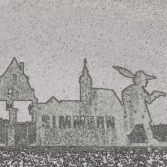 UMGANG MIT WEITERGABE VON MEDIEN ZUM AUFZEICHNEN VON UNTERRICHTBitte füllen Sie, wenn Sie von Ihrem Kollegen/ Ihrer Kollegin für die Videografie Ihrer Unterrichtsstunden Kamera / Stativ / Mikrophon / IPads / Aufladegerät erhalten haben, beiliegendes Schreiben aus und mailen Sie es ausgefüllt und unterschrieben umgehend an susanne.lentes@gs-sim.semrlp.deName: ___________________________Schule _____________________________________ BS-Gruppe _______________Hiermit bestätige ich, dass ich das Objekt / die Objekte: _____________________________________________________________________am   __________________         von             _________________________________ohne Beschädigung und funktionsfähig erhalten habe.Ich werde alles am _____________________   ins Seminar zurückbringen.           OIch werde alles am ______________________ weitergeben an:                              O _____________________________________________________________________Evtl Bemerkungen:Datum /Unterschrift